WIN $1,000And earn a strong credential for your college/employment applicationWhat is your ethical dilemma?In a 5-to-7-minute speech, could you persuade others of your conclusion and affirmatively answer these questions?Is it the Truth?Is it Fair to all concerned?Will it build Goodwill and Better Friendships?Will it be Beneficial to all concerned?Freshman through seniors are eligible for cash prizes!The Clubs of Rotary District 5770, Oklahoma is holding speechcontests at the local Club level in January and February, 2024.The District contest will take place on 2/17/2024 at Southern Tech inArdmore, OK. Prizes of $1,000 (1st), $500 (2nd), $250 (3rd), $100 (4th) while local Rotary Clubs also pay cash prizes. Contact: Jim Swink 580-317-3943 for details.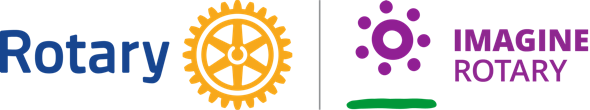 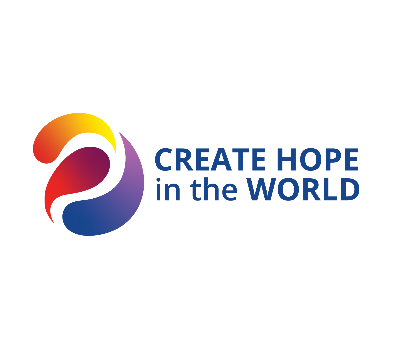 